ΑΝΑΚΟΙΝΩΣΗΑυθεντικός Μαραθώνιος της Αθήνας (Σάββατο & Κυριακή, 12 και 13 Νοεμβρίου 2022)Δωρεάν Συμμετοχή των Μελών του ΣΥΤΑΤΕΣυνάδελφοι, Το Δ.Σ. του Συλλόγου αποφάσισε να καλύψει το συνολικό κόστος της συμμετοχής των Μελών του στον Αυθεντικό Μαραθώνιο της Αθήνας, ο οποίος θα πραγματοποιηθεί στις 12 & 13 Νοεμβρίου 2022. Πιο συγκεκριμένα αποφάσισε να καλύψει το συνολικό κόστος συμμετοχής στις παρακάτω κατηγορίες και στα εξής επίπεδα:1η Κατηγορία: Αυθεντικός Μαραθώνιος (κλασική διαδρομή)Ο Μαραθώνιος Δρόμος θα διεξαχθεί την Κυριακή 13 Νοεμβρίου.Ενισχυμένο Επίπεδο - Κόστος συμμετοχής: € 45,00Το Ενισχυμένο Επίπεδο Εγγραφής στην κατηγορία των 45,00€ περιλαμβάνει:Αριθμό Συμμετοχής δρομέα (bib number) με ενσωματωμένο chip ηλεκτρονικής χρονομέτρησηςΤεχνικό T-shirt του αγώνα από την AdidasΤσάντα διαχείρισης ιματισμού δρομέα Μεταφορά Δρομέα στην αφετηρία του Μαραθωνίου Δρόμου (Μαραθώνας)Υπηρεσίες κατά τη διάρκεια (σταθμοί υποστήριξης και ιατρικές υπηρεσίες), αλλά και μετά το τέλος του αγώνα (παροχή νερού, αθλητικών ποτών, χυμών και ιατρικών υπηρεσιών)Ασφαλής Διαχείριση Ρουχισμού δρομέα κατά τη διάρκεια του  αγώναΑσφάλιση από Ατύχημα κατά τη διάρκεια του αγώνα από την ERGO  Αναμνηστικό Μετάλλιο Τερματισμού (μόνο σε όσους τερματίσουν τον αγώνα)Πιστοποιητικό Συμμετοχής με τον χρόνο τερματισμού του δρομέα (μετά την ανακοίνωση των Επίσημων Αποτελεσμάτων)Live tracking μέσω της εφαρμογής Athens Marathon & Half App  Στον αγώνα Μαραθωνίου Δρόμου (1η κατηγορία) μπορούν να συμμετάσχουν άτομα άνω των 18 ετών (γεννημένοι τουλάχιστον το 2004).2η Κατηγορία: Αγώνας Δρόμου 10 χιλιομέτρωνΟ Αγώνας των 10 χιλιομέτρων θα διεξαχθεί το Σάββατο, 12 Νοεμβρίου.Ενισχυμένο Επίπεδο - Κόστος συμμετοχής: € 35,00Το Ενισχυμένο Επίπεδο Εγγραφής στην κατηγορία (2η) των 35,00€ περιλαμβάνει:Αριθμό Συμμετοχής δρομέα (bib number) με ενσωματωμένο chip ηλεκτρονικής χρονομέτρησηςΤεχνικό T-shirt του αγώνα από την AdidasΤσάντα διαχείρισης ιματισμού δρομέα Υπηρεσίες κατά τη διάρκεια (σταθμοί υποστήριξης και ιατρικές υπηρεσίες), αλλά και μετά το τέλος του αγώνα (παροχή νερού, αθλητικών ποτών, χυμών και ιατρικών υπηρεσιών)Ασφαλής Διαχείριση Ρουχισμού δρομέα κατά τη διάρκεια του  αγώναΑσφάλιση από Ατύχημα κατά τη διάρκεια του αγώνα από την ERGO  Αναμνηστικό Μετάλλιο Τερματισμού (μόνο σε όσους τερματίσουν τον αγώνα)Πιστοποιητικό Συμμετοχής με τον χρόνο τερματισμού του δρομέα (μετά την ανακοίνωση των Επίσημων Αποτελεσμάτων)Live tracking μέσω της εφαρμογής Athens Marathon & Half App  Στον αγώνα των 10 χιλιομέτρων μπορούν να συμμετάσχουν άτομα άνω των 12 ετών (γεννημένοι τουλάχιστον το 2010).3η Κατηγορία: Αγώνας Δρόμου 5 χιλιομέτρωνΟ αγώνας των 5χλμ θα πραγματοποιηθεί την Κυριακή 13 Νοεμβρίου.Ενισχυμένο Επίπεδο - Κόστος συμμετοχής: € 30,00Το Ενισχυμένο Επίπεδο Εγγραφής στην κατηγορία των 30,00€ περιλαμβάνει:Αριθμό Συμμετοχής δρομέα (bib number) με ενσωματωμένο chip ηλεκτρονικής χρονομέτρησηςΤεχνικό T-shirt του αγώνα από την AdidasΤσάντα διαχείρισης ιματισμού δρομέα Υπηρεσίες κατά τη διάρκεια (σταθμοί υποστήριξης και ιατρικές υπηρεσίες), αλλά και μετά το τέλος του αγώνα (παροχή νερού, αθλητικών ποτών, χυμών και ιατρικών υπηρεσιών)Ασφαλής Διαχείριση Ρουχισμού δρομέα κατά τη διάρκεια του  αγώναΑσφάλιση από Ατύχημα κατά τη διάρκεια του αγώνα από την ERGO  Αναμνηστικό Μετάλλιο Τερματισμού (μόνο σε όσους τερματίσουν τον αγώνα)Πιστοποιητικό Συμμετοχής με τον χρόνο τερματισμού του δρομέα (μετά την ανακοίνωση των Επίσημων Αποτελεσμάτων)Live tracking μέσω της εφαρμογής Athens Marathon & Half App  Στον αγώνα των 5 χιλιομέτρων μπορούν να συμμετάσχουν άτομα άνω των 12 ετών (γεννημένοι τουλάχιστον το 2010).Οι ώρες εκκίνησης των αγώνων θα ανακοινωθούν από το ΣΕΓΑΣΣυνάδελφοι, Οι εγγραφές για τη συμμετοχή στον Αυθεντικό Μαραθώνιο της Αθήνας έχουν ήδη ξεκινήσει. Όσοι επιθυμείτε να συμμετάσχετε σε κάποια από τις παραπάνω κατηγορίες, θα πρέπει να επισκεφθείτε την επίσημη ιστοσελίδα του ΣΕΓΑΣ.(https://www.athensauthenticmarathon.gr)Αφού ενημερωθείτε πλήρως για τα διαδικαστικά του αγώνα, θα πρέπει να πραγματοποιήσετε εγκαίρως και εγκύρως (on line) την εγγραφή σας στη διοργάνωση.Στη συνέχεια και προκειμένου να σας πιστωθούν τα χρήματα που έχετε καταβάλει για την εγγραφή σας, θα πρέπει μετά τις 15 Σεπτεμβρίου 2022, να αποστείλετε στο Σύλλογο το παραστατικό της κατάθεσης εγγραφής, στο οποίο θα αναγράφεται η κατηγορία συμμετοχής και το ονοματεπώνυμό σας. Αθήνα,  25 Αυγούστου 2022                                                      Για τα Δ.Σ.              Ο Πρόεδρος                                                            Ο  Γενικός Γραμματέας        Νίκος Παπαϊωάννου                                                            Νίκος Καρζής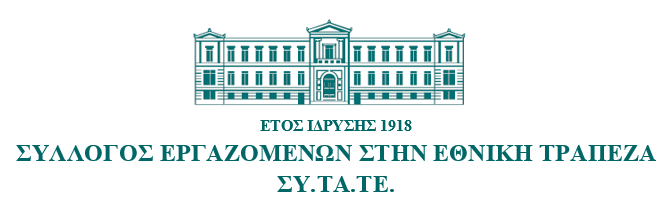 ΣΥΛΛΟΓΟΣ ΕΡΓΑΖΟΜΕΝΩΝ ΣΤΗΝ ΕΘΝΙΚΗ ΤΡΑΠΕΖΑ(ΣΥΤΑΤΕ)      Αιόλου 86 - 3ος Όροφος - Τ.Κ. 105 59Τηλ. 210 3342768 - 9, 210 3342771 - 4, Fax: 210 3342767Web Site: www.sytate.gr  Email:  sytate@nbg.gr, sytate@otenet.gr